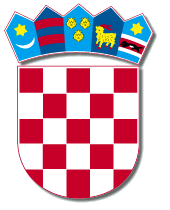 REPUBLIKA HRVATSKA                                                                               VARAŽDINSKA ŽUPANIJA                                                                                                                   OPĆINA MARTIJANEC    OPĆINSKO VIJEĆE KLASA: 400-08/18-01/5URBROJ: 2186/19-01-18-5Martijanec, 30.11.2018.Na temelju članka 31. Statuta Općine Martijanec (Službeni vjesnik Varaždinske županije br. 10/13, 24/13 i 18/18) Općinsko vijeće Općine Martijanec na svojoj 12. sjednici održanoj dana 30. studenog 2018. godine, donosiPROGRAMgradnje objekata društvene infrastrukture na području Općine Martijanec u 2019. godiniČlanak  1. Ovim Programom planira se izgradnja objekata društvene infrastrukture na području Općine Martijanec u 2019. godini za društvene djelatnosti, i to: Članak  2.Realizacija ovog Programa ovisit će o ostvarenju sredstava iz vanjskih izvora za izgradnju i opremanje objekata u cijelosti prema projektnoj dokumentaciji. Članak  3.Ovaj Program objavit će se u Službenom vjesniku Varaždinske županije, a stupa na snagu 1. siječnja 2019. godine.	     PREDSJEDNIKOPĆINSKOG VIJEĆA    Dubravko BesekR. br.Naziv objekta ili uređajaProcjena troškova građenja1.Rekonstrukcija krovišnog prostora kulturnog centra u Hrastovljanu127.000,002.Adaptacija, rekonstrukcija te opremanje Društvenog doma u Križovljanu1.795.000,003.Projektna dokumentacija za izgradnju objekta za zbrinjavanje starijih i nemoćnih osoba Dnevni boravak i smještaj za starije i nemoćne osobe Martijanec200.000,004.Projektna dokumentacija za rekonstrukciju kompleksa „Starog mlina“ u Hrastovljanu200.000,005.Rekonstrukcija sportskog objekta u Čičkovini160.000,006.Izgradnja dječjeg vrtića		10.377.000,00  7.Rekonstrukcija i dogradnja Osnovne škole Martijanec      12.000.000,00         U K U P N O:  U K U P N O:24.859.000,00Izvori financiranja:  Točka 1. opći prihodi i primici 15.000,00 kn, ostale pomoći – LAG 112.000,00 knTočka 2. opći prihodi i primici 13.000,00 kn, pomoći EU – APPRRR 1.782.000,00 knTočka 3. opći prihodi i primici 200.000,00 knTočka 4. opći prihodi i primici 200.000,00 kn Točka 5. opći prihodi i primici 160.000,00 knTočka 6. opći prihodi i primici 2.802.990,00 kn, vlastiti prihodi 35.000,00 kn,  pomoći EU 7.448.000,00 kn, prihodi od prodaje nefinancijske imovine 91.010,00 kn,Točka 7. ostale pomoći 9.600.000,00 kn,  namjenski primici od zaduživanja 2.400.000,00 knIzvori financiranja:  Točka 1. opći prihodi i primici 15.000,00 kn, ostale pomoći – LAG 112.000,00 knTočka 2. opći prihodi i primici 13.000,00 kn, pomoći EU – APPRRR 1.782.000,00 knTočka 3. opći prihodi i primici 200.000,00 knTočka 4. opći prihodi i primici 200.000,00 kn Točka 5. opći prihodi i primici 160.000,00 knTočka 6. opći prihodi i primici 2.802.990,00 kn, vlastiti prihodi 35.000,00 kn,  pomoći EU 7.448.000,00 kn, prihodi od prodaje nefinancijske imovine 91.010,00 kn,Točka 7. ostale pomoći 9.600.000,00 kn,  namjenski primici od zaduživanja 2.400.000,00 knIzvori financiranja:  Točka 1. opći prihodi i primici 15.000,00 kn, ostale pomoći – LAG 112.000,00 knTočka 2. opći prihodi i primici 13.000,00 kn, pomoći EU – APPRRR 1.782.000,00 knTočka 3. opći prihodi i primici 200.000,00 knTočka 4. opći prihodi i primici 200.000,00 kn Točka 5. opći prihodi i primici 160.000,00 knTočka 6. opći prihodi i primici 2.802.990,00 kn, vlastiti prihodi 35.000,00 kn,  pomoći EU 7.448.000,00 kn, prihodi od prodaje nefinancijske imovine 91.010,00 kn,Točka 7. ostale pomoći 9.600.000,00 kn,  namjenski primici od zaduživanja 2.400.000,00 kn